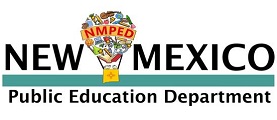 Initial Pre K-12 Specialty License ChecklistDocuments Required:  Social Security number provided, (Copy of card needs to be provided, if social not placed on application) Official sealed Bachelor’s degree from a regionally accredited college or university 24 semester hours in Pre K-12 Education program course work Student Teaching 3 semester hours of credit in the teaching of reading for those who first entered any college or university on or after August 1, 2001 24 semester hours in teaching field, e.g., language arts, or social studies with 12 of those hours earned at the upper division (300 or above)
Exams: Passage of Essential Academic Skills Passage of Assessment of Professional Knowledge Secondary or Elementary Passage of the Content Knowledge Assessment in the first endorsement plus coursework 
For office use only: Email sent requesting:       Level 1: 5 year license issued        
 Level 1CS: 1 year license issued	 Teaching of Reading Courses  	  Student Teaching		 Exams        Comments:      Licensee’s Name:                                         File Number:                 Application Date:          Issue/Review Date:      Consultant’s Name: License Type:           500 Currently holds a Special Education License Currently holds an Elementary License and has 3 credit hours in Secondary Pedagogy OR took the Professional Knowledge exam in Secondary Currently holds a Secondary License and has 3 credit hours in Elementary Pedagogy OR took the Professional Knowledge exam in Elementary